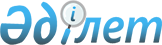 О мерах по повышению качества и дальнейшему развитию юридического образования в Республике КазахстанПостановление Правительства Республики Казахстан от 8 июля 1996 г. N 847



          В целях дальнейшего развития юридического образования и повышения
его качества, удовлетворения потребностей республики в
высококвалифицированных юристах, эффективного использования бюджетных
средств на образование и устранения нарушений Указа Президента
Республики Казахстан от 14 марта 1994 г. N 1591  
 U941591_ 
  "Об
образовании Казахского государственного юридического института
Министерства юстиции Республики Казахстан" и постановления Кабинета
Министров Республики Казахстан от 26 мая 1994 г. N 564  
 P940564_ 
 
"Вопросы организации Казахского государственного юридического
института Министерства юстиции Республики Казахстан" Правительство
Республики Казахстан постановляет:




          1. Министерству образования Республики Казахстан:




          (абзац третий) начиная с 1996/97 учебного года установить прием 
на юридические факультеты Кустанайского государственного университета и
Восточно-Казахстанского государственного университета с численностью
по 50 человек;




          (абзац пятый) вывести из состава Талдыкорганского университета 
имени И. Джансугурова Талдыкорганский юридический техникум и включить 
его в состав Казахского государственного юридического института с
сохранением прав юридического лица. В связи с этим внести
соответствующие изменения в пункт 1 постановления Кабинета Министров
Республики Казахстан от 2 июня 1994 г. N 584 "О создании университетов
в городах Акмоле, Атырау, Павлодаре, Петропавловске  и Талдыкоргане";




          утвердить государственные стандарты юридического образования,
единые для государственных и негосударственных (частных) вузов, с
учетом особенностей обучения в специализированных юридических вузах и
на юридических факультетах университетов;




          разработать и утвердить единые нормативы для лицензирования
государственных и негосударственных (частных) вузов и факультетов,
установив основным критерием наличие достаточного штатного
профессорско-преподавательского состава, способного обеспечить
выполнение государственных стандартов юридического образования.
<*>



          Сноска. Абзацы второй и четвертый исключены - постановлением
Правительства РК от 17 марта 1997 г. N 335  
 P970335_ 
 . 




          2. Министерству образования и Министерству юстиции Республики
Казахстан представить предложения о закрытии заочной и вечерней форм
юридического образования в государственных и негосударственных
(частных) вузах.




          3. (Пункт 3 утратил силу, пункты 4-8 считать пунктами 3-7 - 
постановлением Правительства РК от 17 марта 1997 г. N 335)




          3. Казахскому государственному юридическому институту
Министерства юстиции Республики Казахстан дополнительно осуществить в
1996/97 учебном году прием 180 студентов на 1 курс по дневной форме
обучения за счет сокращения и прекращения приема на юридические
факультеты и отделения государственных вузов.




          4. Министерству финансов Республики Казахстан в 1997 году
увеличить бюджетные ассигнования Казахскому государственному
юридическому институту Министерства юстиции Республики Казахстан за
счет сокращения и прекращения приемов на юридические факультеты других
вузов.




          5. Государственному комитету Республики Казахстан по управлению
государственным имуществом, акиму города Алматы, имея в виду
предполагаемое увеличение численности студентов Казахского
государственного юридического института Министерства юстиции
Республики Казахстан и исходя из соответствующих нормативов
обеспечения, в течение месяца передать ему здание по адресу:
ул. Байзакова, 291, а также предусмотреть в дальнейшем дополнительное
выделение для него иных помещений.




          6. Обратиться (повторно) к Генеральной Прокурате Республики
Казахстан с предложением предъявления в суд исков о ликвидации
юридических лиц, осуществляющих образовательную деятельность без
лицензии, и изъятии в бюджет доходов от безлицензионной
образовательной деятельности.




          7. Главной налоговой инспекции Министерства финансов Республики
Казахстан в месячный срок проверить деятельность всех
негосударственных (частных) юридических вузов и факультетов, обратив
особое внимание на соблюдение ими требований Гражданского кодекса
Республики Казахстан (общая часть), Указов Президента Республики
Казахстан, имеющих силу Закона,  
 Z952235_ 
  "О налогах и других
обязательных платежах в бюджет",  
 Z952200_ 
  "О лицензировании" и
принять соответствующие меры.





     Заместитель Премьер-Министра
        Республики Казахстан


					© 2012. РГП на ПХВ «Институт законодательства и правовой информации Республики Казахстан» Министерства юстиции Республики Казахстан
				